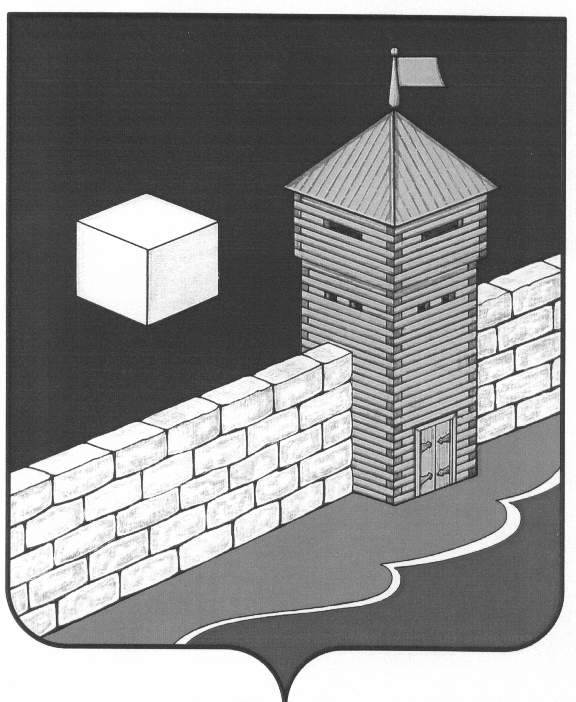 АДМИНИСТРАЦИЯ НОВОБАТУРИНСКОГО СЕЛЬСКОГО ПОСЕЛЕНИЯПОСТАНОВЛЕНИЕ  456573,Челябинская область, Еткульский район, п. Новобатурино, ул. Центральная,4, 89588707400№   «  24 » от  06 мая  2024 г.	 	О внесении изменений в административныйрегламент предоставления муниципальной услуги «Рассмотрениеобращений граждан в администрацииНовобатуринского сельского поселения»,утвержденный постановлениемадминистрации Новобатуринского сельскогопоселения № 30 от 12.08.2019 г. В соответствии с Постановлением  администрации Новобатуринского сельского поселения № 03 от 21.01.2016г. "Об утверждении Порядка разработки и утверждения административных регламентов предоставления муниципальных услуг (исполнения муниципальных функций) администрацией Новобатуринского сельского поселения", Федеральным законом от 06.10.2003 № 131-ФЗ «Об общих принципах организации местного самоуправления в Российской Федерации», на основании Федерального закона от 02.05.2006 N 59-ФЗ "О порядке рассмотрения обращений граждан Российской Федерации",  Уставом Новобатуринского сельского поселения, администрация Новобатуринского сельского поселения                                        ПОСТАНОВЛЯЕТ: Внести в административный регламент предоставления муниципальной услуги «Рассмотрение обращений граждан в администрации Новобатуринского сельского поселения»,утвержденный постановлением администрации Новобатуринского сельского поселения № 30 от 12.08.2019 г. поселения следующие изменения и дополнения:по тексту административного регламента словосочетание « письменное обращение» заменить на «обращение в письменной форме.».2) абзац шестой подпункта 1.3.2. пункта 1  изложить в  следующей редакции:«ФИО и должность руководителя — Порохина Татьяна Николаевна.».3) абзац третий подпункта 3.2. пункта 3  изложить в  следующей редакции: «Обращение, поступившее орган местного самоуправления или должностному лицу в форме электронного документа, подлежит рассмотрению в порядке, установленном Федеральным законом № 59-ФЗ от 02.05.2006 г.  В обращении гражданин в обязательном порядке указывает свои фамилию, имя, отчество (последнее - при наличии), а также указывает адрес электронной почты либо использует адрес (уникальный идентификатор) личного кабинета на Едином портале, по которым должны быть направлены ответ, уведомление о переадресации обращения. Гражданин вправе приложить к такому обращению необходимые документы и материалы в электронной форме. Обращение должно также содержать личную подпись автора (авторов) обращения и дату.».4) абзац  шестой подпункта 3.4. пункта 3  изложить в  следующей редакции:     «Ответ на обращение направляется в форме электронного документа по адресу электронной почты, указанному в обращении, поступившем в орган местного самоуправления или должностному лицу в форме электронного документа, или по адресу (уникальному идентификатору) личного кабинета гражданина на Едином портале при его использовании и в письменной форме по почтовому адресу, указанному в обращении, поступившем в орган местного самоуправления или должностному лицу в письменной форме.»;Опубликовать настоящее постановление в информационно-телекоммуникационной сети "Интернет" администрации Еткульского муниципального района на странице Новобатуринского сельского поселения.Настоящее постановление вступает в силу со дня его официального        обнародования.Контроль  исполнением постановления оставляю за собой. Глава Новобатуринского сельского поселения	                                               Т.Н. Порохина